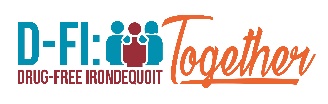 Champions for Drug-Free YouthMember SurveyYour Name:_____________________________________Community Sector______________T-Shirt Size: ____ Address________________________________________________________________zip___________Phone (work)____________________________________cell__________________________________Email__________________________________________   T Shirt size:________________________ Who recruited you for the Coalition or how did you hear about it?
Why did you decide to join?What goals do you personally hope to fulfill by being on the coalition?  How can the coalition help you reach those goals? Do you have any specific skills or passions you would like to share with the coalition?Check all that apply_____accounting		      _____child care		          _____communications_____computer/technology          _____data collection/analysis    _____evaluation_____event planning		      _____filing/office work	          ______grant writing_____graphic design		      _____legal		                        _____marketing/advertising_____photography		      _____public policy/laws	            _____public speaking_____strategic planning       	      _____Training/education              _____web design_____web based marketing          _____ writing/editing 	            ______Other:Name other skills or interests you have that you are willing to share: Do you have any resources you or your organization would be willing to provide to the coalition?____AV equipment                           _____meeting space                                  ____office space____office furniture	                      _____food/beverages			____access to volunteers____computer equipment	         _____office supplies			____transportation____printing capabilities	         _____other:    On what committee(s)  do you currently serve?  What kind of training do you want or need to be more supported in your coalition work?RESOURCES PROVIDED: Please think back over the past year.  Please estimate (make it a generous estimate) of how much time you have invested in Coalition Work.  This would include both large group coalition meetings and committee meetings as well as any time participating in a tabling event.Approximate number of volunteer hours in the past 12 months=_____________________Approximate number of hours you have given to the organization as part of your job+______________If you have contributed anything in the way of “in-kind donations”, please indicate that as well with related costs.  For example, printing of flyers for the coalition, any donated materials, supplies or anything used by the coalition at any time.  